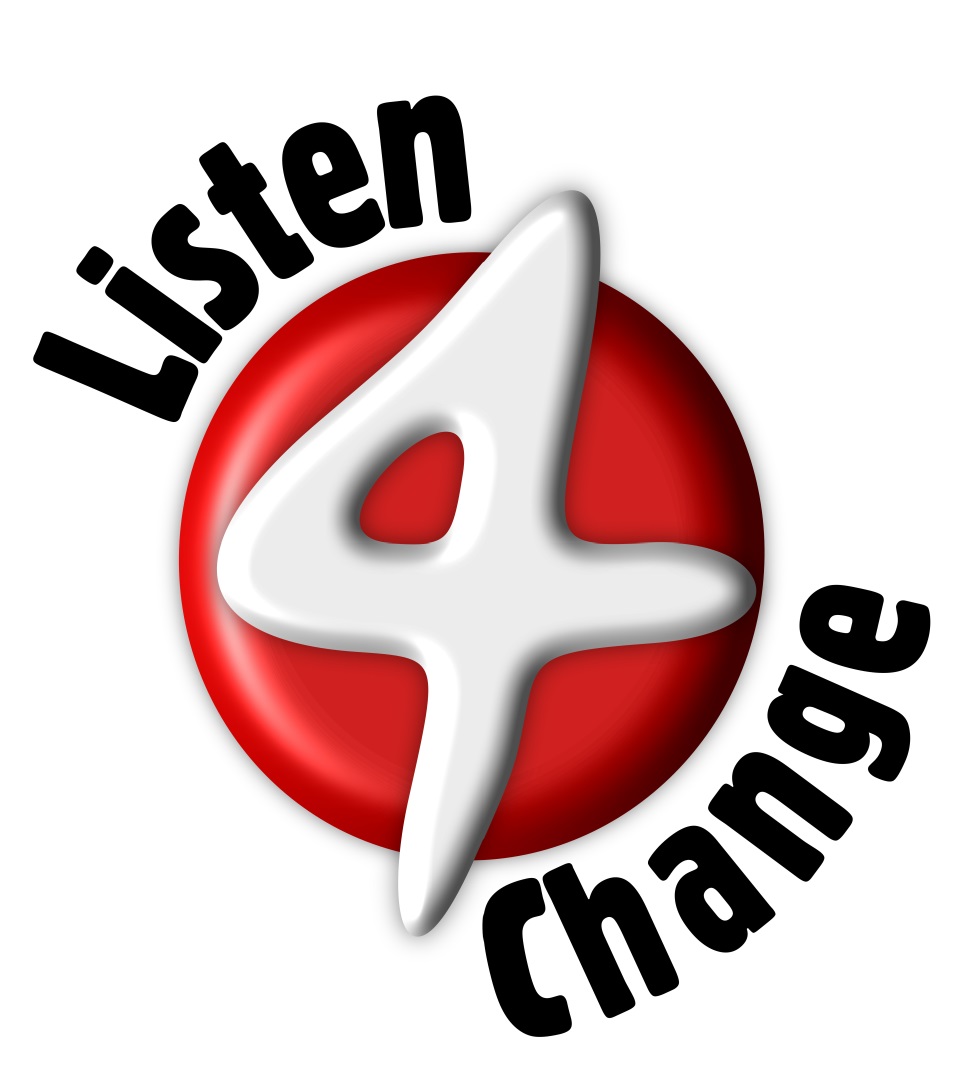 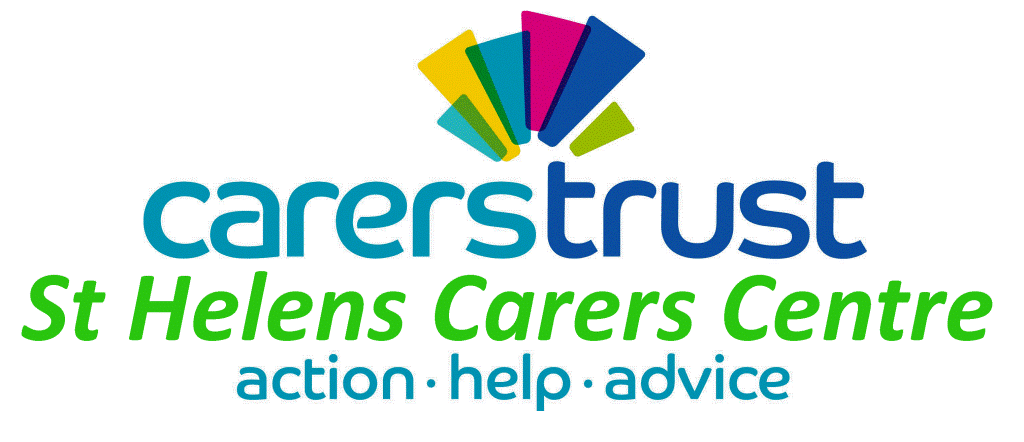 ST.HELENS PARENT CARER FORUMAre you the Parent/Carer of a child with a disability or additional need?Why not come along to your Forum ? They are very informal and a chance for you to meet other parents, find out about local services and have your say so that local services meet the needs of your children and young people.Daytime ForumTuesday 28th June 201610.00 – 12.45Arrival from 10.00 for refreshments and a buffet lunch will be served at 12.45Free parkingChalon Court Hotel, Linkway West, St. Helens WA10 1NG (near The Range)Evening ForumThursday 30th June 201618.00 – 20.00Arrival from 17.30 for a light supper and refreshmentsFree parking on Birchley Street Car ParkSt. Helens Young Carers Centre, Fishwick House, 18 Cotham Street, St. Helens, WA10 1SJ (opp Town Hall)Please ring the Carers Centre on 01744 675615 to book a place as we need to confirm numbers for the venue hire and catering.Travel expenses will be reimbursed. Childcare may be reimbursed if arranged in advance.     PTO for Agenda Items           Daytime Forum Programme – 28th June 2016
10.00 	Arrival and refreshments
10.30 	Welcome and Feedback

10.45	SCOPE – will be telling parents about their new Sleep Solutions Service which provides support for families with children with a disability or additional need, aged between 2 and 19, who have severe sleep problems. There will also be the opportunity for parents to ask questions and feedback their experiences.
11.15 	PSS Independent Supporters – will be telling parents how they can support families going through the process of a new EHCP (Education, Health and Care Plan) and those transferring from a Statement to an EHCP. There will also be the opportunity for parents to ask questions and feedback their experiences.
11.45 	Break
12.00	ADDvanced Solutions will be telling parents about the new services they are offering to families of children with a Neurodevelopment condition PRE, DURING and POST diagnosis. There will also be the opportunity for parents to ask questions and make suggestions on gaps in service.
12.45	LunchEvening Forum Programme – 30th June 201617.30 	Arrival and light supper
18.00 	Welcome and Feedback

18.15	ADDvanced Solutions – see detail above.18.45	SCOPE – see detail above.
19.15	Break19.30 	PSS Independent Supporters – see detail above.
20.00	CloseWhen parents and service providers work together, they can shape, develop and commission services that meet the needs of children and young people with a disability or additional needs and their families.